A self-motivated and hard-working individual who is able to cope well under pressure. Proven ability to use initiative and problem-solving skills to successful deal with challenges and effectively handle difficult situations. Detailed-oriented, resourceful and highly organized. Exceptional interpersonal skills, strong leadership abilities and team work skills. An energetic and fast learner who is committed 	to caters to total business and customers satisfaction.Teradyne Philippines Ltd.	Basak, Lapu-lapu CityBusiness Intelligence and Database Developer	(May 2013 – December 2016)Duties:	Lead daily meetings for project updates and issues.Collaborate with business owners and create business requirements documents.Practiced company’s core value: Honesty and Integrity, Open Door policy and Customers count on us.Responding quickly to client requirements and prioritizing task in accordance with corporate goals.Communicate effectively to counterparts based in the US and Costa Rica.Trainings:	PMO Classes (Project Management Basics, Understanding and Managing Project, Project Risk Management)		Feb. 02, 2016 - Feb. 16, 2016Bookkeeping and Basic Accounting for Non-Accountants	Mar. 11, 2016 – Mar. 16, 2016Globe Telecommunication	Pala-o Branch, Iligan CityDatabase Designer	(September 2012 – March 2013)Duties:Analyzed customers and clients need and created business intelligence reports in Microsoft access and Microsoft Excel.Converted business requirements into specification documents.Simplify and Automate for data entry and insure data quality.Developed and implemented best practices in creating Business Intelligence solutions.Pilmico Food Corporation	Dalipuga Cove, Iligan CityReport Developer (Intern)	(April 2012 – June 2012)Duties:Designed and developed Warehouse Management Business Intelligence  Reports in Microsoft Access.Converted Business Requirements into specification documents.Developed interactive data entry forms and Dashboard using macros.Created a Technical Documentation for the Business Intelligence Tool and dashboard, this includes test cases, ERD and Flow Diagram.Proficient in written and verbal English communication skillsExcellent problem solving and analytic skillsEager to learn new technologies and ideasCustomer Oriented ProfessionalCreative, hard working and Organized IndividualReliable and flexible individualSavvy with computers and technologyTECHNICAL:	Office Tools: Microsoft Word, Microsoft Excel, Microsoft PowerPoint, Microsoft Visio, Microsoft AccessERP Software: SAP ERP, Sterling ERPOthers: Photoshop, Notepad++, SharepointMINDANAO STATE UNIVERSITY – ILIGAN INSTITUTE OF TECHNOLOGY (MSU-IIT)Bachelor of Science in Computer Science, Batch 2013Andres Bonifacio Avenue, Tibanga Iligan City, Lanao Del NorteAzel BhellyFilipino, 26 Years OldEmail Ad: azel.369723@2freemail.com 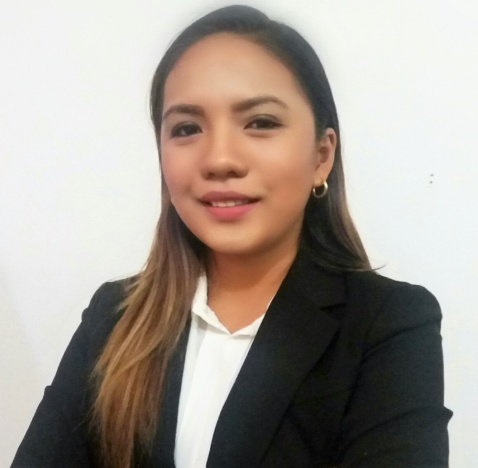 WORKING EXPERIENCESKILLSEDUCATION BACKGROUND